MÄNGIME ÕUES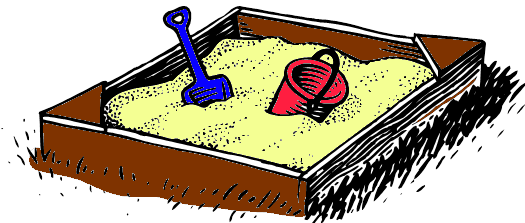 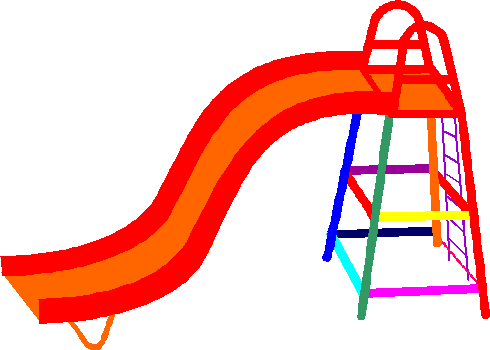 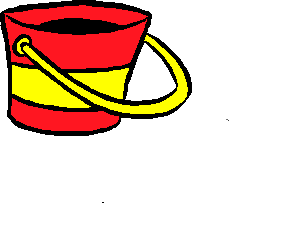 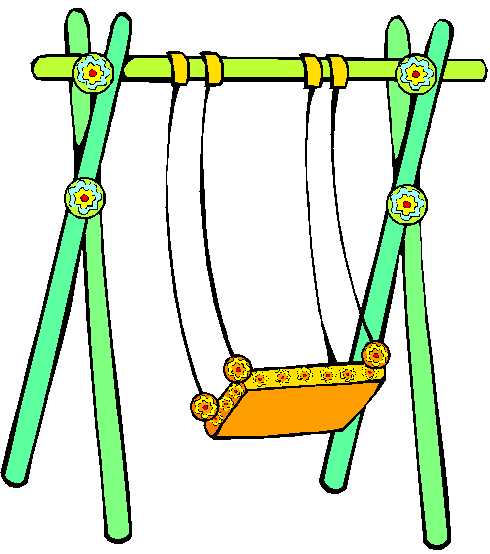 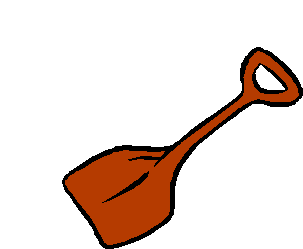 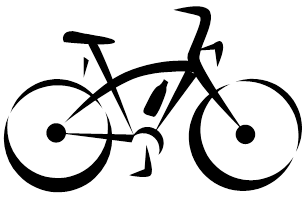 